このテキストにてくるたち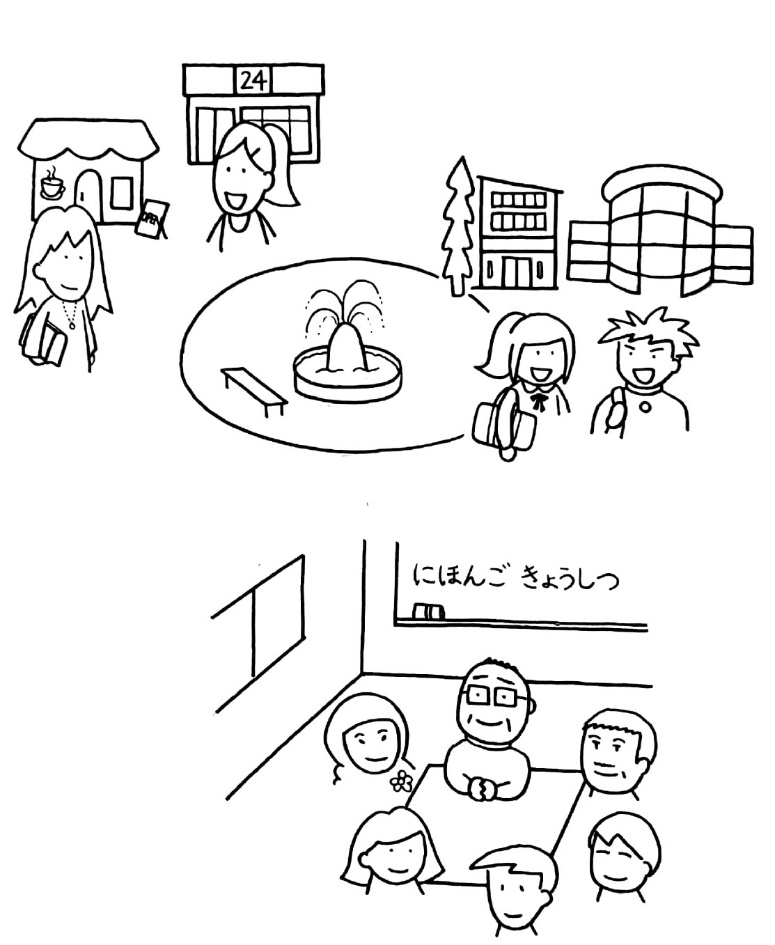 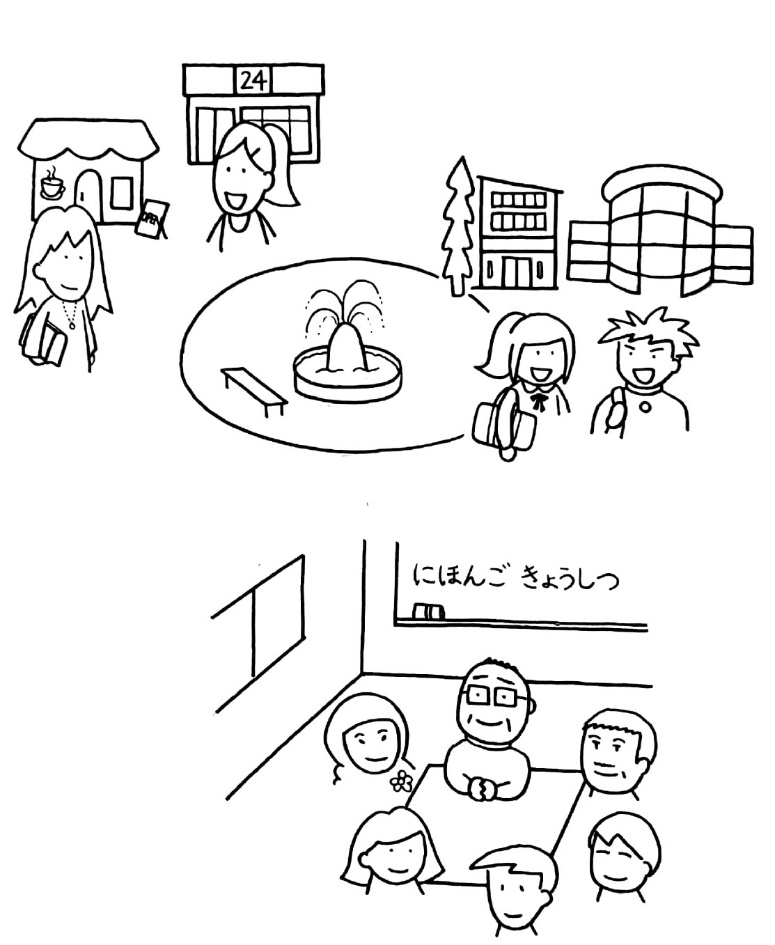 